Où se sont rencontrées No et Lou pour la première fois? Question 1/11
Formulärets överkantDans un parc.A la gare.Dans un café.Au lycée.Formulärets nederkantQuel et le vrai prénom de No? Question 2/11
Formulärets överkantNoémieNoaNolwenNinonFormulärets nederkantPour quelle raison Lou est amenée à fréquenter No? Question 3/11Pour son exposé et car celle-ci l'intrigue.Parce qu'elle lui doit de l'argent.Lou apprend que No est sa soeur cachée.Parce qu'elles sont dans le même lycée.Formulärets nederkantQuel évènement a bouleversé la vie de la famille Bertignac? Question 4/11La mort du chien de Lou.L'incendie de la maison.Le décès de la petite soeur de Lou.L'agression de Lou dans le métro.Formulärets nederkantQuel est le professeur principal de Lou, qui est aussi très stricte? Question 5/11M. Marin, le professeur d'SES.Mme Balestra, le professeur de français de Lou.Mme Histre, le professeur de mathématiques.M. Marin, le professeur d'histoire-géo.Formulärets nederkantQue préfère Lucas dans les brioches suisses? Question 6/11Formulärets överkantLa mie de pain.Les fruits secs.Les pépites de chocolat.La crème patissière.Formulärets nederkantQuel est le surnom de Lou? Question 7/11PucePépiteChoupetteLoulouFormulärets nederkantQuelle est la note qu'obtient Lou à son exposé? Question 8/11Formulärets överkant132016,518Formulärets nederkantOù No dit rejoindre Loïc? Question 9/11Formulärets överkantA MadagascarEn IrlandeEn IslandeA LyonFormulärets nederkantA quel moment Lucas et Lou s'embrassent-ils pour la première fois? Question 10/11Chez Lucas, sur le canapé lorsqu'ils regardent un film.Devant le supermarché.Au café en attendant No.Au lycée.Formulärets nederkantQuel est le dénouement (la fin) du livre? Question 11/11Formulärets överkantNo laisse Lou à la gare.No retourne vivre chez Lou.No s'installe avec Lucas.No met fin à ses jours.15 Livres, 1958 CritiquesNationalité : France 
Né(e) à : Boulogne Billancourt , le 01/03/1966Delphine de Vigan est une romancière française.
Son premier roman, "Jours sans faim" est paru en 2001 aux éditions Grasset sous le pseudonyme de Lou Delvig.
En 2007, "No et moi" reçoit le Prix des Libraires. Ce "roman moral" à succès sur une adolescente surdouée qui vient en aide à une jeune SDF a été récompensé par le prix du Rotary International 2009 et par le Prix des libraires 2009. Il a été traduit en vingt langues et une adaptation au cinéma a été réalisée par Zabou Breitman, film sorti en novembre 2010.No et moi Quizz 2 ; Comment s'appelle l’héroïne de l'histoire ? Question 1/14LéaLouiseLouJudithQuel âge a t-elle ? Question 2/14Formulärets överkant11anson ne sait pas18ans13ansOu se rend t-elle très souvent ? Question 3/14Formulärets överkantà la gare d'Austerlitzà la plage de Boutinoau parc de Dannevilledans l'espaceQui est No ? Question 4/14Formulärets överkantune jeune fille SDFsa mèresa meilleure amiesa voisineQui est Thaïs ?Question 5/14sa tantesa petite soeur décédéeson petit frère décédéune SDFQu'est ce qu'une enfant précoce ? Question 6/14Formulärets överkantUne enfant surdouéune enfant handicapéeune enfant harceléeune enfant née avant la date prévuQui est en dépression ?Question 7/14la mère de Louson pèreNolwennLucasQui a fuguée ?Question 8/14LouNolwennLucasla mère de LouQue donne Mr.Marin à Lou ?Question 9/14un livreune photoun styloun cadreQui surnomme Lou "Pépite" ?Question 10/14Lucasses parentsNoClaraQuel est le vrai prénom de No ?Question 11/14NolineNoraNadineNolwennSur quelle exposé porte le sujet de Lou ?Question 12/14sur les SDFsur sa famillesur son entouragesur les orphelinsQui emménage chez Lou ?Question 13/14NoLucasCélineCarolineQuel âge avait Lou à la mort de Thaïs ? Question 14/1413ans8ans5ans2ansFormulärets nederkantFormulärets nederkantFormulärets nederkantFormulärets nederkantFormulärets nederkantFormulärets nederkantFormulärets nederkantFormulärets nederkantFormulärets nederkantFormulärets nederkantFormulärets nederkantFormulärets nederkantFormulärets nederkantFormulärets nederkantFormulärets nederkantFormulärets nederkant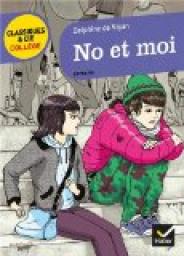 Quiz No et moiQuiz No et moiQuiz No et moiQuiz No et moiQuiz No et moiQuiz No et moiQuiz No et moiQuiz No et moiQuiz No et moiQuiz No et moiQuiz No et moi